муниципальное дошкольное образовательное учреждение "Детский сад №22"Мастер-класс для воспитателей.Нетрадиционное средство развития речи СУ-Джок терапия." Чудо пальчики"                                                                            Подготовила: воспитатель гр.№4                                                                          	Шевякова С.А.                                                    г.Ярославль 2020г.                                                 «Ум ребенка находится на кончиках его пальцев»                                                                                                      В. А. СухомлинскийХорошо развитая речь – важнейшее условие всестороннего полноценного развития детей. Чем богаче и правильнее у ребенка речь, тем легче ему высказывать свои мысли, тем шире его возможности в познании окружающей действительности, содержательнее и полноценнее отношения со сверстниками и взрослыми, тем активнее осуществляется его психическое развитие. Но в последнее время наблюдается рост числа детей, имеющих нарушения общей, мелкой моторики и речевого развития. Поэтому так важно заботиться о формировании речи детей, о ее чистоте и правильности, предупреждая и исправляя различные нарушения, которыми считаются любые отклонения от общепринятых норм языка. На сегодняшний день в арсенале тех, кто занят воспитанием и обучением детей дошкольного возраста имеется обширный практический материал, применение которого способствует эффективному речевому развитию ребенка. Весь практический материал можно условно разделить на две группы: во-первых, помогающий непосредственному речевому развитию ребенка и, во-вторых, опосредованный, к которому относятся нетрадиционные технологии.И мне бы сегодня хотелось, уважаемые коллеги, поближе познакомить вас с одной нетрадиционной технологией- Су Джок терапия. Что такое Су Джок?В переводе с корейского языка «Су» - кисть, «Джок» - стопа. Этот метод основан на том, что каждому органу человеческого тела соответствуют биоактивные точки, расположенные на кистях и стопах.Эти лечебные системы созданы не человеком – он только открыл их, а самой Природой. В этом причина ее силы и безопасности. Стимуляция точек приводит к излечению. Неправильное применение никогда не наносит человеку вред – оно просто неэффективно. Поэтому, определив нужные точки в системах соответствия можно развивать и речевую сферу ребенка. На кистях и стопах располагаются системы высокоактивных точек соответствия всем органам и участкам тела. Воздействуя на них, мы можем регулировать функционирование внутренних органов. Например, мизинец – сердце, безымянный – печень, средний – кишечник, указательный – желудок, большой палец – голова. Следовательно, воздействуя на определенные точки, можно влиять на соответствующий этой точке орган человека.Су Джок это в первую очередь самомассаж, который не только полезен, но и очень интересен детям и положительно сказывается на самочувствии.Применение су-джок массажёров способствует созданию функциональной базы для перехода на более высокий уровень двигательной активности мышц и возможность для оптимальной речевой работы с ребенком, повышает физическую и умственную работоспособность детей.За речь у человека отвечают две зоны, находящиеся в коре головного мозга: зона Вернике(восприятие речи) и зона Брока (произношение) .Для стимуляции речевого развития необходимо воздействовать на точки соответствия головному мозгу.Воздействие на точки соответствия других органов благотворно влияет на самочувствие, приводит в тонус организм, поднимает настроение и этим достигается благотворный эффект от массажа при помощи специальных шариков.Технология интересна тем, что подобные упражнения можно проводить не только специально обученным людям, но и педагогам в детском саду и дома самим родителям.(Демонстрирую массажёр Су – Джок)Этот кругленький дружокназывается Су-Джокэтот шарик разноцветныйпокатаем мы в рукахЧтобы легче было думать,сила чтоб была в рукахПокатаем по ладошкамон откроется вот так!Там, волшебное колечкоНи большое, ни малое,В гости к пальчикам заходитВсем оно подходит.Попробуйте покатать его между ладонями – тут же ощутите прилив тепла и лёгкое покалывание. Его остроконечные выступы воздействуют на биологически активные точки, неизменно вызывая улучшение самочувствия, снимая стресс, усталость и болевые ощущения, повышая общий тонус организма, увеличивая работоспособность. Прокатывая шарик между ладошками, дети массируют мышцы рук.Внутри таких шариков – «каштанов», как в коробочке, находится одно специальное кольцо, сделанное из металлической проволоки, им можно свободно проходить по пальцу вниз и вверх, создавая приятное покалывание. Колечко нельзя растягивать иначе оно потеряет массажные свойства, так же нельзя оставлять на пальце без движения, оно сдавливает.Техника массажа проста: кольцо надевается на палец руки и прокатывается либо по всему пальцу, либо по его части до появления ощущения тепла в массируемой области. Процедура кольцевого массажа не требует больших усилий, безболезненна и приятна.Эту работу можно проводить перед выполнением заданий, связанных с рисованием и письмом, в течение 1 минуты для того чтобы снять напряжение и подготовить свои пальчики к работе.Задачи:- нормализовать мышечный тонус, развивать координацию движений и мелкой моторики;- активизировать области коры головного мозга, способствовать установлению межполушарных связей;- содействовать снижению двигательной и эмоциональной расторможенности;- использовать элементы Су-Джок терапии в различных видах деятельности.- совершенствовать навыки пространственной ориентации, развивать, память, внимание.Противопоказания:Высокая температура, гнойные заболевания, открытые раны, онкологические заболевания.Неоспоримыми достоинствами Су-Джок терапии являются:- высокая эффективность- абсолютная безопасность- универсальность.Приемы Су – Джок терапии:1. Массаж специальным шариком.2. Массаж эластичным кольцом.3. Массаж стоп.4. Ручной массаж кистей и пальцев рук. Очень полезен и эффективен массаж пальцев и ногтевых пластин кистей.Все движения шариком сопровождаются в соответствии с текстом стихов или потешек.Давайте поиграем.1. Массаж Су – Джок шарами (дети повторяют слова и выполняют действия с шариком в соответствии с текстом)Этот шарик непростой, - (любуемся шариком на левой ладошке)Он колючий, вот какой. - (накрываем правой ладонью)Будем с шариком играть - (катаем шарик горизонтально)И ладошки согревать.Раз катаем, два катаем - (катаем шарик вертикально)Сильней на шарик нажимаем.Как колобок мы покатаем, - (катаем шарик в центре ладошки)Сильней на шарик нажимаем.(Выполняем движения в соответствии с текстом в правой руке)В руку правую возьмём,В кулачок его сожмём.(Выполняем движения в соответствии с текстом в левой руке)В руку левую возьмём,В кулачок его сожмём.(Выполняем движения в соответствии с текстом)Мы положим шар на столИ посмотрим на ладошки,И похлопаем немножко,Потрясём свои ладошки.«Шарик»Шарик я открыть хочу.Правой я рукой кручу.Шарик я открыть хочу.Левой я рукой кручу.(Крутить правой рукой правую половинку шарика, левой рукой левую половинку шарика) .2. Массаж пальцев эластичным кольцом. (Дети поочередно надевают массажные кольца на каждый палец, проговаривая стихотворение пальчиковой гимнастики, упражнение выполняется колечком - пружинкой сначала на правой руке, затем на левой, надевая на каждый пальчик руки)Раз, два, три, четыре, пять!Пружинку будем мы катать!Вот нашли большой мы пальчикОн попрыгает, как зайчик!Вверх-вниз, вверх-внизТы, пружиночка, катись!Указательный поймаемИ пружинку покатаем.Вверх-вниз, вверх-внизТы, пружиночка, катись!Где ты, наш середнячок,Ты ложись-ка на бочок!Вверх-вниз, вверх-внизТы, пружиночка, катись!Кольца любит безымянный.Покажись-ка, наш желанный!Вверх-вниз, вверх-внизТы, пружиночка, катись!Вот наш пальчик маленькийСамый он удаленький!Вверх-вниз, вверх-внизТы, пружиночка, катись!Мы пружиночки снимаемСвои пальчики считаем. 1, 2, 3, 4, 5! 1, 2, 3, 4, 5!А сейчас мы проверяемНа двух ручках посчитаем!1, 2, 3, 4, 5! Мы закончили играть.Пальчики свои встряхниИ немного отдохни!3. Использование Су – Джок шаров при автоматизации звуков. (Если ваш ребенок испытывает трудности в произношение некоторых звуков или путает их то ему можно предложить поочередно надевать массажное кольцо на каждый палец, одновременно проговаривая стихотворение на автоматизацию поставленного звука) . Например на звук ШЭтот малыш-Илюша, (на большой палец)Этот малыш-Ванюша, (указательный)Этот малыш-Алеша, (средний)Этот малыш-Антоша, (безымянный)А меньшего малыша зовут Мишуткою друзья (мизинец) .Ребенок катает шарик между ладонями, одновременно проговаривая стихотворение на автоматизацию звука Ж.Ходит ежик без дорожек,Не бежит ни от кого.С головы до ножекВесь в иголках ежик.Как же взять его?4. Использование Су – Джок шаров при совершенствовании лексико-грамматических категорий.Упражнение «Один-много». Педагог катит «чудо-шарик» по столу ребенку, называя предмет в единственном числе. Ребенок, поймав ладонью шарик, откатывает его назад, называя существительные во множественном числе.Аналогично провожу упражнения «Назови ласково», «Скажи наоборот», «Я знаю 5 предметов. » и т. д.5. Использование Су – Джок шаров для развития памяти и внимания.Дети выполняют инструкцию: надень колечко на мизинец правой руки, возьми шарик в правую руку и спрячь за спину и т. д. ; ребенок закрывает глаза, взрослый надевает колечко на любой его палец, а тот должен назвать, на какой палец какой руки надето кольцо.6. Использование шариков при выполнении гимнастики.7. Использование шариков для звукового анализа словДля характеристики звуков используются массажные шарики трех цветов: красный, синий, зеленый. По заданию педагога ребенок показывает соответствующий обозначению звука шарик.8. Использование шариков при совершенствовании навыков употребления предлогов.На столе коробка, по инструкции педагога ребенок кладет шарики соответственно: красный шарик - в коробку; синий – под коробку; зеленый – около коробки; Затем наоборот, ребенок должен описать действие взрослого.9. Использование шариков для слогового анализа словУпражнение «Раздели слова на слоги»: Ребенок называет слог и берет по одному шарику из коробки, затем считает количество слогов.10. Прокатывание шариком по написанной букве.11. Написание буквы и её элементов прокатыванием шарика по поверхности стола, на ладони.12. Но есть и другое применение массажным шарикам. Их используем не только для развития мелкой моторики, но и для развития цветовосприятия, при обучении счету и т. д.Можно использовать следующие игры: «Разложи шарики по цвету», «Найди все синие»(красные, желтые, зеленые, «Сделай разноцветные шарики» (сине-красный, зелено-желтый) .13. Кроме того, Вы можете делать малышу массаж и одновременно рассказывать занимательную сказку о «колобке», о «рукавичке» и т. д.Вот таким нестандартным и интересным способом мы не только занимаем ребят, но и развиваем речь, так как движения пальцами и развитие речи тесно связаны. Это лишь некоторые примеры использования су – джок терапии. Творческий подход, использование альтернативных методов и приёмов способствуют более интересному разнообразному и эффективному проведению образовательной и совместной деятельности педагогов и детей в детском саду.Мне остаётся только поблагодарить вас за внимание и пожелать всем творческих успехов.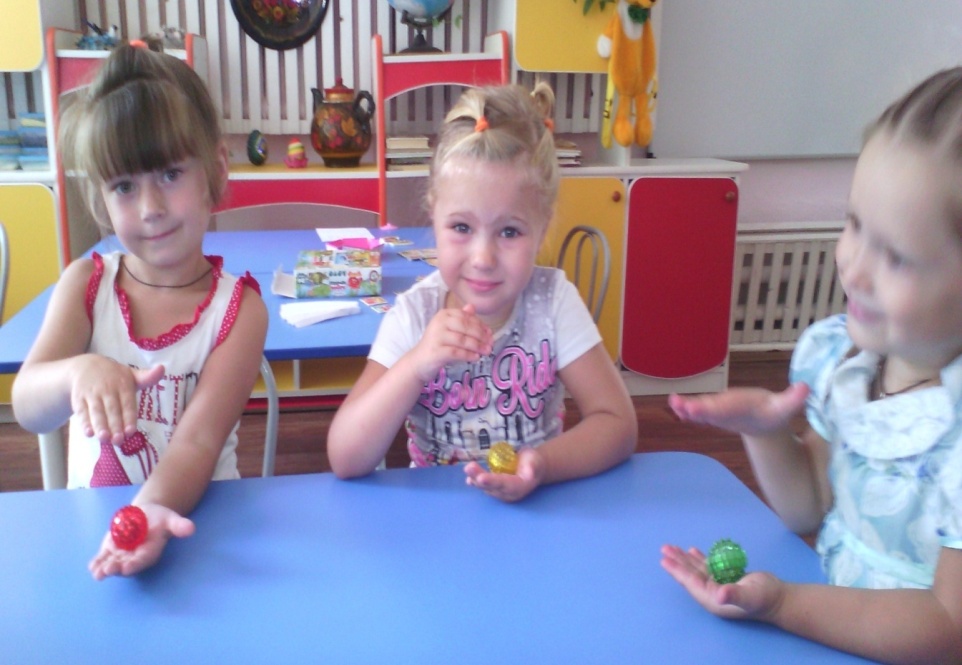 